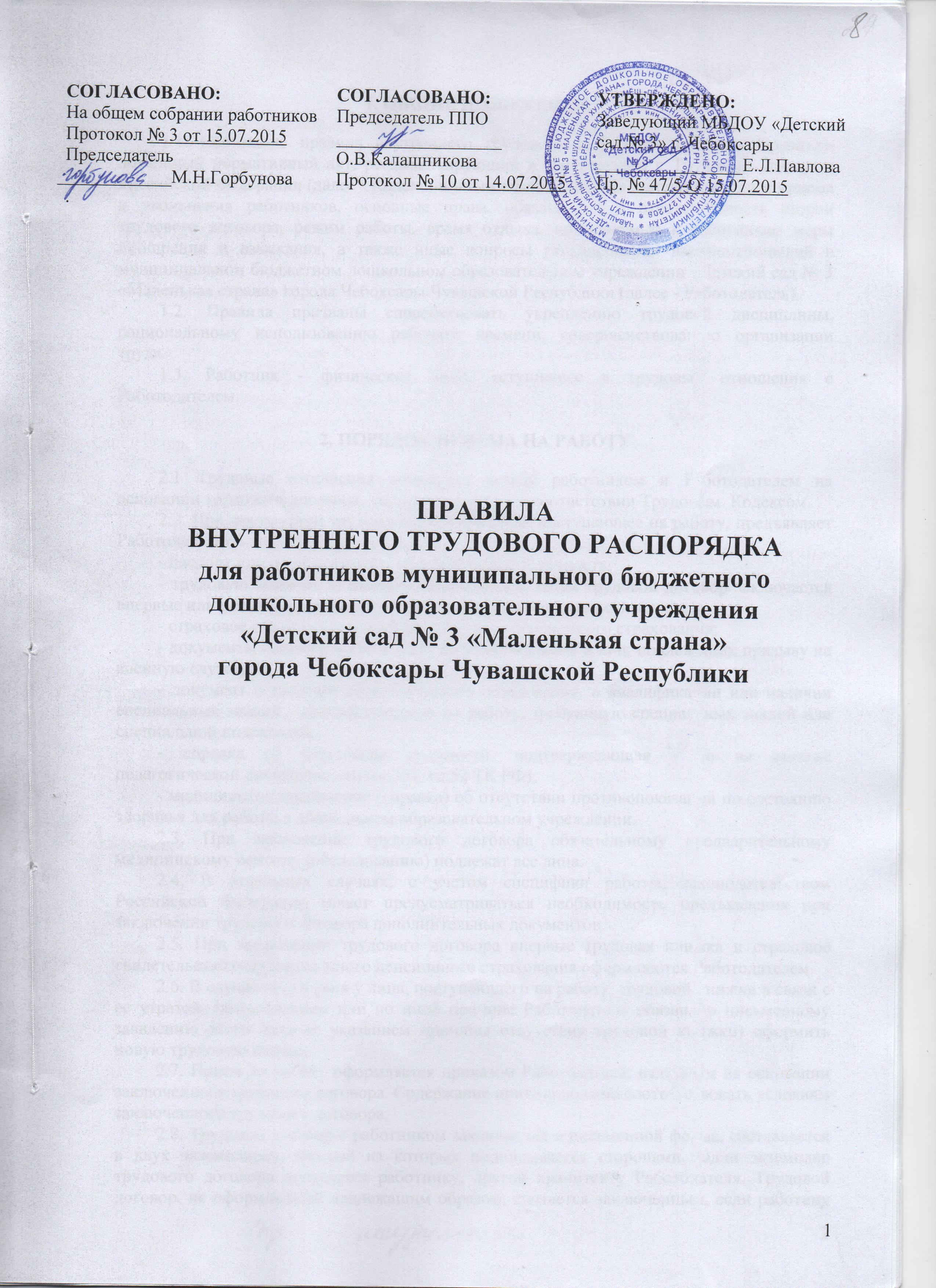 ПРАВИЛА ВНУТРЕННЕГО ТРУДОВОГО РАСПОРЯДКА для работников муниципального бюджетного дошкольного образовательного учреждения «Детский сад № 3 «Маленькая страна» города Чебоксары Чувашской Республики1. ОБЩИЕ ПОЛОЖЕНИЯ1.1. Настоящие правила внутреннего трудового распорядка (далее - Правила)- локальный нормативный акт, регламентирующий в соответствии с Трудовым кодексом Российской Федерации (далее - Кодекс) и иными федеральными законами порядок приема и увольнения работников, основные права, обязанности и ответственность сторон трудового договора, режим работы, время отдыха, применяемые к работникам меры поощрения и взыскания, а также иные вопросы регулирования взаимоотношений в муниципальном бюджетном дошкольном образовательном учреждении «Детский сад № 3 «Маленькая страна» города Чебоксары Чувашской Республики (наименование работодателя) (далее - Работодатель).1.2. Правила призваны способствовать укреплению трудовой дисциплины, рациональному использованию рабочего времени, совершенствованию организации труда.1.3. Работник - физическое лицо, вступившее в трудовые отношения с Работодателем.2. ПОРЯДОК ПРИЕМА НА РАБОТУ2.1 Трудовые отношения возникают между работником и Работодателем на основании трудового договора, заключаемого ими в соответствии Трудовым  Кодексом.2.2. При заключении трудового договора лицо, поступающее на работу, предъявляет Работодателю:- паспорт или иной документ, удостоверяющий личность;- трудовую книжку, за исключением случаев, когда трудовой договор заключается впервые или работник поступает на работу на условиях совместительства;- страховое свидетельство государственного пенсионного страхования;- документы воинского учета - для военнообязанных и лиц, подлежащих призыву на военную службу;- документ о наличии педагогического образования, о квалификации или наличии специальных знаний - при поступлении на работу, требующую специальных знаний или специальной подготовки; - справка об отсутствии судимости, подтверждающая право на занятие педагогической деятельностью (ст.331, гл.52 ТК РФ);- медицинское заключение (справка) об отсутствии противопоказаний по состоянию здоровья для работы в дошкольном образовательном учреждении.2.3. При заключении трудового договора обязательному предварительному медицинскому осмотру (обследованию) подлежат все лица.2.4. В отдельных случаях, с учетом специфики работы, законодательством Российской Федерации может предусматриваться необходимость предъявления при заключении трудового договора дополнительных документов.2.5. При заключении трудового договора впервые трудовая книжка и страховое свидетельство государственного пенсионного страхования оформляются Работодателем.2.6. В случае отсутствия у лица, поступающего на работу, трудовой книжки в связи с ее утратой, повреждением или по иной причине Работодатель обязан по письменному заявлению этого лица (с указанием причины отсутствия трудовой книжки) оформить новую трудовую книжку.2.7. Прием на работу оформляется приказом Работодателя, изданным на основании заключенного трудового договора. Содержание приказа должно соответствовать условиям заключенного трудового договора.2.8. Трудовой договор с работником заключается в письменной форме, составляется в двух экземплярах, каждый из которых подписывается сторонами. Один экземпляр трудового договора передается работнику, другой хранится у Работодателя. Трудовой договор, не оформленный надлежащим образом, считается заключенным, если работник приступил к работе с ведома или по поручению Работодателя или его представителя. При фактическом допущении работника к работе Работодатель обязан оформить с ним трудовой договор в письменной форме не позднее трех дней со дня фактического допущения работника к работе.2.9. Приказ о приеме на работу объявляется работнику под расписку в трехдневный срок со дня подписания трудового договора. По требованию работника Работодатель обязан выдать ему надлежаще заверенную копию указанного приказа.2.10. При приеме на работу Работодатель обязан ознакомить работника с настоящими правилами, иными локальными нормативными актами, имеющими отношение к трудовой функции работника.2.11. При заключении трудового договора в нем по соглашению сторон может быть предусмотрено условие об испытании работника в целях проверки его соответствия поручаемой работе.2.12. Отсутствие в трудовом договоре условия об испытании означает, что работник принят на работу без испытания. В случае, когда работник фактически допущен к работе без оформления трудового договора, условие об испытании может быть включено в трудовой договор, только если стороны оформили его в виде отдельного соглашения до начала работы.2.13. В период испытания на работника распространяются положения трудового законодательства и иных нормативных правовых актов, содержащих нормы трудового права, коллективного договора, соглашений, локальных нормативных актов.2.14. Срок испытания не может превышать трех месяцев, а для руководителя Работодателя и его заместителей, главного бухгалтера и его заместителей, руководителей филиалов, представительств или иных обособленных структурных подразделений организации - шести месяцев, если иное не установлено федеральным законом.3. ПОРЯДОК УВОЛЬНЕНИЯ (ПРЕКРАЩЕНИЯ ТРУДОВОГО ДОГОВОРА)3.1. Прекращение трудового договора оформляется приказом (распоряжением) руководителя Работодателя. Записи о причинах увольнения в трудовую книжку должны производиться в точном соответствии с формулировкой действующего законодательства и со ссылкой на соответствующую статью, пункт Трудового кодекса РФ или иного закона.3.2. Во всех случаях днем увольнения работника является последний день его работы.4. ПРАВА И ОБЯЗАННОСТИ РАБОТНИКА4.1. Работник имеет право на:- заключение, изменение и расторжение трудового договора в порядке и на условиях, которые установлены ТК РФ, иными федеральными законами;- предоставление ему работы, обусловленной трудовым договором;- рабочее место, соответствующее условиям, предусмотренным государственными стандартами организации и безопасности труда и коллективным договором;- своевременную и в полном объеме выплату заработной платы в соответствии со своей квалификацией, сложностью труда, количеством и качеством выполненной работы;- отдых, обеспечиваемый установлением нормальной продолжительности рабочего времени, сокращенного рабочего времени для отдельных профессий и категорий работников, предоставлением еженедельных выходных дней, нерабочих праздничных дней, оплачиваемых ежегодных отпусков;- полную достоверную информацию об условиях труда и требованиях охраны труда на рабочем месте;- профессиональную подготовку, переподготовку и повышение своей квалификации в порядке, установленном ТК РФ, иными федеральными законами;- защиту своих трудовых прав, свобод и законных интересов всеми не запрещенными законом способами;- возмещение вреда, причиненного работнику в связи с исполнением им трудовых обязанностей, и компенсацию морального вреда в порядке, установленном ТК РФ, иными федеральными законами;- обязательное социальное страхование в случаях, предусмотренных федеральными законами;- объединение, включая право на создание профессиональных союзов и вступление в них для защиты своих трудовых прав, свобод и законных интересов;- участие в управлении организацией в предусмотренных Кодексом, иными федеральными законами и коллективным договором формах;- ведение коллективных переговоров и заключение коллективных договоров и соглашений через своих представителей, а также на информацию о выполнении коллективного договора, соглашений;- разрешение индивидуальных и коллективных трудовых споров, включая право на забастовку, в порядке, установленном Кодексом, иными федеральными законами.4.2. Работник обязан:- добросовестно исполнять свои трудовые обязанности, возложенные на него трудовым договором, использовать все рабочее время для производительного труда;- соблюдать настоящие Правила;- соблюдать трудовую дисциплину;- своевременно и точно исполнять распоряжения администрации, быть вежливыми с родителями и членами коллектива, воздерживаться от действий, мешающих другим работникам выполнять их трудовые обязанности;- соблюдать требования по технике безопасности, правила противопожарной безопасности, производственной санитарии и гигиене труда, производственной охране, пользоваться средствами индивидуальной защиты;- бережно относиться к имуществу Работодателя и других работников, экономно и рационально использовать материальные ресурсы;- вести себя достойно, соблюдать правила этики поведения;- строго соблюдать инструкцию по охране жизни и здоровья детей, содержать в чистоте и порядке свое рабочее место;- незамедлительно сообщить Работодателю либо непосредственному руководителю о возникновении ситуации, представляющей угрозу жизни и здоровью людей, сохранности имущества Работодателя (в том числе имущества третьих лиц, находящегося у Работодателя, если Работодатель несет ответственность за сохранность этого имущества);- систематически проходить медицинские обследования.4.3. Работнику запрещается:- отдавать детей кому-либо, кроме родителей (опекунов, законных представителей);- изменять по своему усмотрению график сменности;- удлинять или сокращать продолжительность занятий с детьми и перерывы между ними;- оставлять детей без присмотра;- отпускать детей домой одних по просьбе родителей;- допускать присутствие в группах посторонних лиц, в том числе других детей;- говорить на повышенных тонах, браниться, выражаться нецензурными словами;- применять насилие к детям;- в соответствии с Указом Президента Чувашской Республики от 31.05.2010 № 68 «О дополнительных мерах по профилактике курения табака в Чувашской Республике» запрещается курение табака на территории и в помещениях.5. ОТВЕТСТВЕННОСТЬ РАБОТНИКА5.1. Работник несет установленную законодательством ответственность за сохранность жизни и здоровья детей.5.2. За нарушение трудовой дисциплины Работодатель применяет следующие дисциплинарные взыскания:- замечание;- выговор;- увольнение по соответствующим основаниям.5.3. До применения дисциплинарного взыскания Работодатель должен затребовать от работника письменное объяснение. Если по истечении двух рабочих дней указанное объяснение работником не предоставлено, то составляется соответствующий акт.5.4. Непредставление работником объяснения не является препятствием для применения дисциплинарного взыскания.5.5. Дисциплинарное взыскание применяется не позднее одного месяца со дня обнаружения проступка, не считая времени болезни работника, пребывания его в отпуске, а также времени, необходимого на учет мнения представительного органа работников.5.6. Дисциплинарное взыскание не может быть применено позднее шести месяцев со дня совершения проступка, а по результатам ревизии, проверки финансово-хозяйственной деятельности или аудиторской проверки - позднее двух лет со дня его совершения. В указанные сроки не включается время производства по уголовному делу.5.7. За каждый дисциплинарный проступок может быть применено только одно дисциплинарное взыскание.5.8. Работник обязан возместить Работодателю причиненный ему прямой действительный ущерб. Неполученные доходы (упущенная выгода) взысканию с работника не подлежат. Под прямым действительным ущербом понимается реальное уменьшение наличного имущества Работодателя или ухудшение состояния указанного имущества (в том числе имущества третьих лиц, находящегося у Работодателя, если Работодатель несет ответственность за сохранность этого имущества), а также необходимость для Работодателя произвести затраты либо излишние выплаты на приобретение или восстановление имущества.5.9. Работник несет материальную ответственность как за прямой действительный ущерб, непосредственно причиненный им Работодателю, так и за ущерб, возникший у Работодателя в результате возмещения им ущерба иным лицам.5.10. Работник, причинивший ущерб Работодателю, возмещает этот ущерб в соответствии с Кодексом и иными федеральными законами.5.11. Работодатель обязан доказать размер причиненного ему ущерба.6. ПРАВА И ОБЯЗАННОСТИ РАБОТОДАТЕЛЯ6.1. Работодатель имеет право:- заключать, изменять и расторгать трудовые договоры с работниками в порядке и на условиях, которые установлены ТК РФ, иными федеральными законами;- поощрять работников за добросовестный эффективный труд;- требовать от работников исполнения ими трудовых обязанностей и бережного отношения к имуществу Работодателя и других работников, соблюдения правил внутреннего трудового распорядка организации, соблюдения Правил;- привлекать работников к дисциплинарной и материальной ответственности в порядке, установленном ТК РФ, иными федеральными законами.- вести коллективные переговоры и заключать коллективные договоры;- принимать локальные нормативные акты;- создавать объединения Работодателей в целях представительства и защиты своих интересов и вступать в них.6.2. Работодатель обязан:- соблюдать законы и иные нормативные правовые акты, локальные нормативные акты, условия коллективного договора, соглашений и трудовых договоров;- предоставлять работникам работу, обусловленную трудовым договором;- обеспечивать безопасность труда и условия, отвечающие требованиям охраны и гигиены труда;- обеспечивать работников оборудованием, инструментами, технической документацией и иными средствами, необходимыми для исполнения ими трудовых обязанностей;- всемерно укреплять трудовую и педагогическую дисциплину;- совершенствовать учебно-воспитательный процесс, распространять и внедрять передовой опыт работы в ДОУ;- обеспечивать работникам равную оплату за труд равной ценности;- выплачивать в полном размере причитающуюся работникам заработную плату в сроки, установленные ТК РФ, коллективным договором, Правилами внутреннего трудового распорядка организации, трудовыми договорами;- обеспечивать бытовые нужды работников, связанные с исполнением ими трудовых обязанностей;- осуществлять обязательное социальное страхование работников в порядке, установленном федеральными законами;- возмещать вред, причиненный работникам в связи с исполнением ими трудовых обязанностей, а также компенсировать моральный вред в порядке и на условиях, которые установлены ТК РФ, федеральными законами и иными нормативными правовыми актами;- создавать условия, необходимые для нормального развития детей, а также обеспечивающие охрану их жизни и здоровья;- проводить противопожарный инструктаж (вводный, первичный и повторный) для изучения Правил пожарной безопасности;- предоставлять представителям работников полную и достоверную информацию, необходимую для заключения коллективного договора, соглашения и контроля их выполнения;- знакомить работников под роспись с принимаемыми локальными нормативными актами, непосредственно связанными с их трудовой деятельностью;- своевременно выполнять предписания федерального органа исполнительной власти, уполномоченного на проведение государственного надзора и контроля над соблюдением трудового законодательства и иных нормативных правовых актов, содержащих нормы трудового права, других федеральных органов исполнительной власти, осуществляющих функции по контролю и надзору в установленной сфере деятельности, уплачивать штрафы, наложенные за нарушения трудового законодательства и иных нормативных правовых актов, содержащих нормы трудового права;- рассматривать представления соответствующих профсоюзных органов, иных избранных работниками представителей о выявленных нарушениях трудового законодательства и иных актов, содержащих нормы трудового права, принимать меры по устранению выявленных нарушений и сообщать о принятых мерах указанным органам и представителям;- создавать условия, обеспечивающие участие работников в управлении организацией в предусмотренных Кодексом, иными федеральными законами и коллективным договором формах;- исполнять иные обязанности, предусмотренные Кодексом, федеральными законами и иными нормативными правовыми актами, содержащими нормы трудового права, коллективным договором, соглашениями и трудовыми договорами.6.3. Запрещается в рабочее время:- отвлекать работников от их непосредственной работы для выполнения общественных обязанностей и проведения разного рода мероприятий, не связанных с основной деятельностью;- созывать собрания, заседания и всякого рода совещания по общественным делам.6.4. На занятиях групп посторонние лица могут присутствовать только с разрешения Работодателя.6.5. Входить в помещение во время занятий разрешается только руководителю.6.6. Делать замечания по поводу работы во время занятий не разрешается. В случае необходимости такие замечания делаются после занятий в отсутствие детей.7. ОТСТРАНЕНИЕ ОТ  РАБОТЫ7.1.Работодатель обязан отстранить от работы (не допускать к работе) работника (ст.76 ТК РФ):-появившегося на работе в состоянии алкогольного, наркотического или иного токсического опьянения;- не прошедшего в установленном порядке обучение и проверку знаний и навыков в области охраны труда;- не прошедшего в установленном порядке обязательный медицинский осмотр, а также обязательное психиатрическое освидетельствование в случаях, предусмотренных настоящим Кодексом, другими федеральными законами и иными нормативными правовыми актами Российской Федерации;- при выявлении в соответствии с медицинским заключением, выданным в порядке, установленном федеральными законами и иными нормативными правовыми актами Российской Федерации, противопоказаний для выполнения работником работы, обусловленной трудовым договором;- в случае приостановления действия на срок до двух месяцев специального права работника (лицензии, права на управление транспортным средством, права на ношение оружия, другого специального права) в соответствии с федеральными законами и иными нормативными правовыми актами Российской Федерации, если это влечет за собой невозможность исполнения работником обязанностей по трудовому договору и если невозможно перевести работника с его письменного согласия на другую имеющуюся у работодателя работу (как вакантную должность или работу, соответствующую квалификации работника, так и вакантную нижестоящую должность или нижеоплачиваемую работу), которую работник может выполнять с учетом его состояния здоровья. При этом работодатель обязан предлагать работнику все отвечающие указанным требованиям вакансии, имеющиеся у него в данной местности. Предлагать вакансии в других местностях работодатель обязан, если это предусмотрено коллективным договором, соглашениями, трудовым договором;- по требованию органов или должностных лиц, уполномоченных федеральными законами и иными нормативными правовыми актами Российской Федерации;- в других случаях, предусмотренных настоящим Кодексом, другими федеральными законами и иными нормативными правовыми актами Российской Федерации.7.2. Работодатель обязан отстранить от работы (не допускать к работе) педагогического работника (ст.331.1 ТК РФ) при получении от правоохранительных органов сведений о том, что данный работник подвергается уголовному преследованию за преступления, указанные в абзацах третьем и четвертом части второй статьи 331 настоящего Кодекса. Работодатель отстраняет от работы (не допускает к работе) педагогического работника на весь период производства по уголовному делу до его прекращения либо до вступления в силу приговора суда.7.3. Работодатель отстраняет от работы (не допускает к работе) работника на весь период времени до устранения обстоятельств, явившихся основанием для отстранения от работы или недопущения к работе, если иное не предусмотрено настоящим Кодексом, другими федеральными законами.7.4. В период отстранения от работы (недопущения к работе) заработная плата работнику не начисляется, за исключением случаев, предусмотренных настоящим Кодексом или иными федеральными законами. В случаях отстранения от работы работника, который не прошел обучение и проверку знаний и навыков в области охраны труда либо обязательный медицинский осмотр не по своей вине, ему производится оплата за все время отстранения от работы как за простой.8. ОТВЕТСТВЕННОСТЬ РАБОТОДАТЕЛЯ8.1. За нарушение санитарного законодательства Работодатель несет ответственность в порядке, установленном Федеральным законом "О санитарно-эпидемиологическом благополучии населения".8.2. Работодатель обязан в случаях, установленных законодательством РФ, возместить работнику неполученный им заработок во всех случаях незаконного лишения его возможности трудиться.8.3. Работодатель, причинивший ущерб имуществу работника, возмещает этот ущерб в полном объеме.8.4. При нарушении установленного срока выплаты заработной платы, оплаты отпуска, выплат при увольнении и других выплат, причитающихся работнику, Работодатель несет ответственность, предусмотренную действующим законодательством РФ.8.5. Моральный вред, причиненный работнику неправомерными действиями или бездействием Работодателя, возмещается работнику в денежной форме в размерах, определяемых соглашением работника и Работодателя.8.6. Работодатель, причинивший ущерб работнику, возмещает этот ущерб в соответствии с Кодексом и иными федеральными законами.8.7. Трудовым договором или заключаемыми в письменной форме соглашениями, прилагаемыми к нему, может конкретизироваться материальная ответственность Работодателя. При этом договорная ответственность Работодателя перед работником не может быть ниже, чем это предусмотрено Кодексом или иными федеральными законами.8.8. Расторжение трудового договора после причинения ущерба не влечет за собой освобождения Работодателя от материальной ответственности, предусмотренной Кодексом или иными федеральными законами.8.9. Материальная ответственность Работодателя наступает за ущерб, причиненный им работнику в результате его виновного противоправного поведения (действий или бездействия), если иное не предусмотрено Кодексом или иными федеральными законами.9. РЕЖИМ РАБОТЫ (РАБОЧЕЕ ВРЕМЯ И ВРЕМЯ ОТДЫХА)9.1. Для работников установлена пятидневная рабочая неделя с двумя выходными днями (суббота, воскресенье), кроме работников, упомянутых в п. 8.6 Правил в следующем режиме:- заведующий:  с 8.00 до 17.00;- старший воспитатель - индивидуальный график работы в рамках штатного расписания;- воспитатели: 1 смена 6.30 до 13.30                         2 смена 11.30 до 18.30;- педагог-психолог - индивидуальный график работы в рамках штатного расписания;- музыкальный работник - индивидуальный график работы в рамках штатного    расписания;- инструктор по физической культуре - индивидуальный график работы в рамках штатного расписания;- младшие воспитатели: с 7.30 до 17.00;- завхоз:  с 8.00 до 17.00;- делопроизводитель с 8.00 до 17.00;- сторожа могут совмещать должность дворника, по  графику с 18.00 до 6.00 в будни, с 8.00 до 8.00 в выходные и праздничные дни;- повара:          1 смена 6.00.00 до 14.00                         2 смена 8.30 до 16.30;- кухонный работник: 1 смена с 7.30 до 16.30;                                    - кастелянша   - индивидуальный график работы в рамках штатного    расписания;- рабочий по обслуживанию здания – индивидуальный график работы в рамках штатного расписания;- машинист по стирке:  с 8.00 до 16.30;- уборщик служебных помещений индивидуальный график работы в рамках штатного расписания;       9.2. При совпадении выходного и нерабочего праздничного дней выходной день переносится на следующий после праздничного рабочий день.9.3. Работа в выходные и нерабочие праздничные дни запрещается, за исключением случаев, предусмотренных Трудовым кодексом Российской Федерации.По соглашению между работником и Работодателем могут устанавливаться как при приеме на работу, так и впоследствии неполный рабочий день (смена) или неполная рабочая неделя. Работодатель обязан устанавливать неполный рабочий день (смену) или неполную рабочую неделю в случаях, установленных Кодексом, федеральными законами и иными нормативными правовыми актами Российской Федерации.9.4. Продолжительность рабочего времени для педагогического и обслуживающего персонала определяется графиком сменности, утвержденным руководителем Работодателя по согласованию  (при наличии) с  профсоюзным комитетом. График работы должен быть объявлен каждому работнику под расписку.9.5. Работникам устанавливается режим рабочего времени в соответствии с настоящими правилами и заключенными трудовыми договорами.9.6. По согласованию отдельного работника и Работодателя может быть установлен режим рабочего времени, который отличается от общих правил. Такой режим устанавливается трудовым договором (приложением к трудовому договору). При этом определяются начало, окончание или общая продолжительность рабочего дня (смены), перерывы, учетный период. Работодатель обеспечивает отработку работником суммарного количества рабочих часов в течение соответствующих учетных периодов (рабочего дня, недели, месяца и других).9.7. Выходные и нерабочие праздничные дни предоставляются работникам в соответствии с действующим законодательством РФ.9.8. Питание воспитателей организуется за 30 минут до начала работы или после ее окончания, либо вместе с детьми, или во время сна.9.9. Воспитателям и младшим воспитателям запрещается оставлять работу до прихода, сменяющего работника. В случае неявки сменяющего работника воспитатель заявляет об этом руководителю или лицу, его (ее) замещающему, которые примут меры и заменят другим работником.9.10. Воспитателям и другим работникам, которые остались с детьми, запрещается оставлять детей без присмотра.9.11. Отпуска предоставляются работникам в соответствии с нормами, установленными законом.С графиком отпусков работник должен быть ознакомлен не позднее чем за две недели до начала отпуска.10. ПООЩРЕНИЯ ЗА ТРУД10.1. За добросовестное исполнение работниками трудовых обязанностей, продолжительную и безупречную работу, а также другие достижения в труде применяются следующие виды поощрения:- объявление благодарности;- выдача премии;- награждение ценным подарком;- награждение Почетной грамотой;- награждение нагрудным знаком;- представление к званию "лучший по профессии".10.2. Поощрения оформляются приказом (распоряжением) Работодателя, сведения о поощрениях заносятся в трудовую книжку работника.11. ГАРАНТИИ РАБОТНИКУ ПРИ ВРЕМЕННОЙ НЕТРУДОСПОСОБНОСТИ11.1. При временной нетрудоспособности Работодатель выплачивает работнику пособие по временной нетрудоспособности в соответствии с федеральным законом.11.2. Основанием для назначения пособия по временной нетрудоспособности является выданный в установленном порядке больничный листок (листок временной нетрудоспособности).12. МЕДИЦИНСКИЕ ОСМОТРЫ. ЛИЧНАЯ ГИГИЕНА12.1. Работники проходят профилактические медицинские осмотры и соблюдают личную гигиену в соответствии с "Санитарно-эпидемиологическими правилами и нормативами "Санитарно-эпидемиологические требования к устройству, содержанию и организации режима работы дошкольных образовательных учреждений». 12.2. Работодатель обеспечивает:- наличие в учреждении Санитарных правил и норм и доведение их содержания до работников;- выполнение требований Санитарных правил и норм всеми работниками;- организацию производственного и лабораторного контроля;- необходимые условия для соблюдения Санитарных правил и норм;- прием на работу лиц, имеющих допуск по состоянию здоровья, прошедших профессиональную гигиеническую подготовку и аттестацию;- наличие личных медицинских книжек на каждого работника;- своевременное прохождение периодических медицинских обследований всеми работниками;- организацию курсовой гигиенической подготовки и переподготовки по программе гигиенического обучения не реже 1 раза в 2 года, для работников пищеблока и младших воспитателей не реже 1 раза в год;- выполнение постановлений, предписаний центров Госсанэпиднадзора;- условия труда работников в соответствии с действующим законодательством, санитарными правилами и гигиеническими нормативами;- исправленную работу технологического, холодильного и другого оборудования;- проведение при необходимости мероприятий по дезинфекции, дезинсекции и дератизации;- наличие аптечек для оказания первой медицинской помощи и их своевременное пополнение;- организацию санитарно-гигиенической работы с персоналом путем проведения семинаров, бесед, лекций.13. ИНЫЕ ВОПРОСЫ РЕГУЛИРОВАНИЯ ТРУДОВЫХ ОТНОШЕНИЙ13.1. При выполнении своих трудовых обязанностей работник должен иметь опрятный вид, чистую одежду и обувь.13.2. Запрещается:- уносить с места работы имущество, предметы или материалы, принадлежащие Работодателю, без получения на то соответствующего разрешения;- курить в местах, где в соответствии с требованиями техники безопасности и производственной санитарии установлен такой запрет;- готовить пищу;- вести длительные личные телефонные разговоры (свыше 5 минут за рабочий день);- приносить с собой или употреблять алкогольные напитки, наркотические вещества, находиться на рабочем месте в состоянии алкогольного, наркотического или токсического опьянения.13.3. Работники независимо от должностного положения обязаны проявлять вежливость, уважение, терпимость как в отношениях между собой, так и при отношениях с детьми и посетителями.13.4. Устанавливается правило обращаться друг к другу по имени, отчеству и на "Вы".13.5. С Правилами внутреннего трудового распорядка должны быть ознакомлены все работники, включая вновь принимаемых на работу. Все работники, независимо от должностного положения, обязаны в своей повседневной работе соблюдать настоящие правила.СОГЛАСОВАНО:На общем собрании работниковПротокол № 3 от 15.07.2015Председатель ________________М.Н.Горбунова.СОГЛАСОВАНО:Председатель ППО__________________     О.В.Калашникова Протокол № 10 от 14.07.2015УТВЕРЖДЕНО:Заведующий МБДОУ «Детский сад № 3» г. Чебоксары________________Е.Л.ПавловаПр. № 47/5-О 15.07.2015